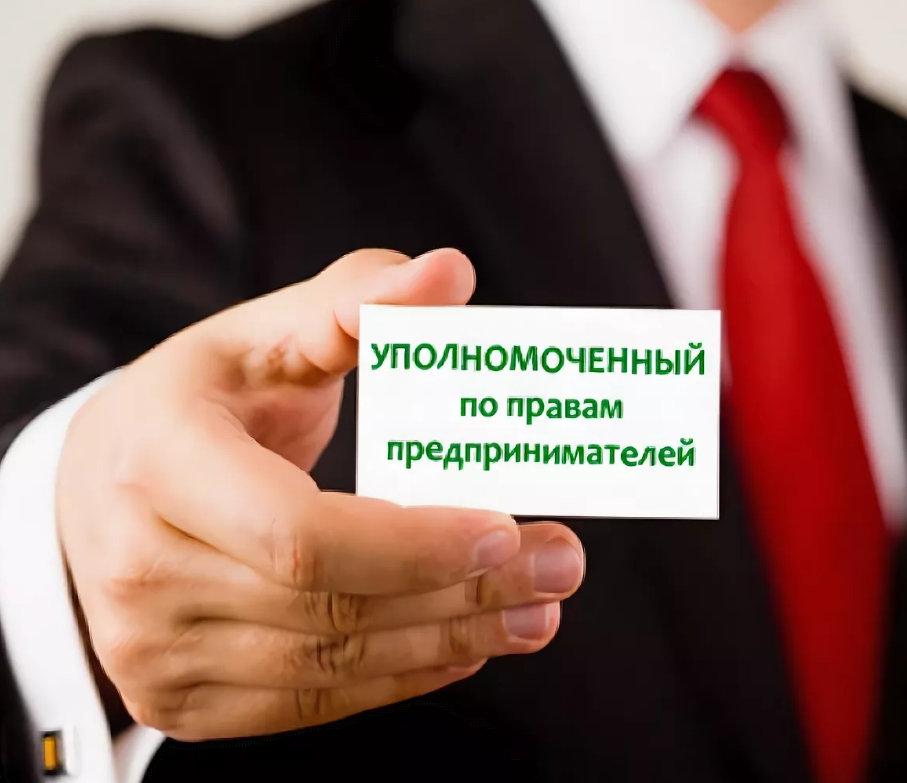       Приглашаем представителей субъектов малого и среднего бизнеса, зарегистрированных на территории муниципального района «Кизилюртовский район», принять участие на мероприятии  «Правовое просвещение субъектов предпринимательской деятельности в вопросах принадлежащих им прав и  способы их защиты», которое проводится при участии Уполномоченного по защите прав  предпринимателей Республики Дагестан  Мурада  Далгатова .     Встреча с омбудсменом состоится 12 февраля 2020 года в зале администрации МР «Кизилюртовский район» на 5-м этаже в 11:00 . Более подробную информацию о формате, целях и задачах мероприятия можно получить, позвонив по номеру 89387900705. На Ваши вопросы ответит начальник отдела инвестиций и развития МСП УСХ администрации МР «Кизилюртовский район».